ΠΡΟΓΡΑΜΜΑ ΗΡΩΔΕΙΟΥΗρώδειοΠέμπτη 5 Οκτωβρίου 2023 στις 9:00μμσε μία συναυλία – σταθμό:«Ταξίδι στον Ήχο και το Χρόνο»Ερμηνεύουν: Μανώλης Μητσιάς, Νατάσσα Μποφίλιου, Παυλίνα Βουλγαράκησυμμετέχει η Χορωδία «Μελωδοί»Ανάγνωση ποιημάτων: Καρυοφυλλιά Καραμπέτη
 Trailer: https://youtu.be/EKn3CsXgfdw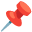 Ο Ηλίας Ανδριόπουλος ένας από τους σημαντικότερους συνθέτες του έντεχνου ελληνικού τραγουδιού, θα συναντήσει το κοινό που αγάπησε τα τραγούδια και την μουσική του και θα συνταξιδέψει μαζί του σε μια μοναδική συναυλία με τίτλο: «Ταξίδι στον Ήχο και το Χρόνο», που θα γίνει στο Ηρώδειο την Πέμπτη 5 Οκτωβρίου.Ένα υπέροχο μουσικό ταξίδι με «στάσεις» σε μερικές από τις σημαντικότερες στιγμές αυτής της πενηντάχρονης πορείας του σπουδαίου συνθέτη.Η πολύπλευρα δημιουργική πορεία του Ηλία Ανδριόπουλου, ο συνεπής και βαθιά στοχαστικός βηματισμός του, σφράγισαν με μοναδικά ξεχωριστό τρόπο τον νεότερο μουσικό μας πολιτισμό. Από τους πρώτους εμβληματικούς και καταξιωμένους στον χρόνο κύκλους τραγουδιών, τα «Γράμματα στον Μακρυγιάννη» 1979 (στίχοι Μ. Ελευθερίου, Μιχ. Μπουρμπούλη), και τα «Λαϊκά Προάστια» 1980 (στίχοι Μ. Μπουρμπούλη), που σημείωσαν μεγάλη εμπορική επιτυχία πέραν της καλλιτεχνικής, ο συνθέτης προχωρά τα επόμενα βήματά του εμπλουτίζοντας με περισσότερα έντεχνα στοιχεία την μουσική του, αφού ανοίγεται πια σε συμφωνική ορχήστρα, επαγγελματική χορωδία, λυρικούς τραγουδιστές κλπ. Στο κλίμα αυτό καταθέτει έργα όπως οι «Προσανατολισμοί» του Οδυσσέα Ελύτη, οι «Ωδαί»  του Ανδρέα Κάλβου, οι «Αργοναύτες» σε ποίηση Γ. Σεφέρη, Ν. Γκάτσου, Μ. Ελευθερίου, τα «Εαρινά Τραγούδια», ο «Φιλόπατρις», μουσική για  αρχαίο δράμα κ.ά. Μπήκε στην μεγάλη ποίηση και στον ποιητικό στίχο με τα δικά του μουσικά φορτία, διαμορφώνοντας την προσωπική μουσική του γλώσσα, ενώ  άντλησε με υψηλή αισθητική και απαράμιλλη καλλιτεχνική ευγένεια, ήχους από τους θησαυρούς της ελληνικής μουσικής παράδοσης, συστήνοντας ένα άρτιο και διαχρονικό μουσικό έργο, που επιμένει να αντιστέκεται στην ευτέλεια και να δείχνει τον δρόμο για μία σύγχρονη, ελληνική λαϊκή τέχνη.Σε αυτή τη μοναδική βραδιά στο Ηρώδειο θα συναντηθούν η παλαιότερη και η νεότερη γενιά ερμηνευτών. Ο κλασσικός Μανώλης Μητσιάς θα ανταμώσει δύο εξαιρετικές ερμηνεύτριες της νεότερης γενιάς, την Νατάσσα Μποφίλιου και την Παυλίνα Βουλγαράκη, όπου μαζί με την θαυμάσια χορωδία «Μελωδοί», που διευθύνει ο Γιώργος Ζιάκας, θα μας ταξιδέψουν σε τραγούδια που σφράγισαν μία ολόκληρη εποχή, που συγκίνησαν και συγκινούν ακόμη τους παλιότερους και τους νεότερους φίλους της μουσικής του. Ο Μανώλης Μητσιάς, φίλος, συνοδοιπόρος και στενός συνεργάτης του, «συναντήθηκε» καλλιτεχνικά για πρώτη φορά με τον Ηλία Ανδριόπουλο στο Ηρώδειο το 1995 όπου ερμήνευσε τους «Αργοναύτες» με την Νένα Βενετσάνου. Είκοσι οκτώ χρόνια μετά θα ερμηνεύσει το ίδιο έργο, στον ίδιο συμβολικά εμβληματικό χώρο του Ηρωδείου. Η Νατάσσα Μποφίλιου, που καταφέρνει να γεφυρώσει κάθε απόσταση ανάμεσα σε κοινό και σκηνή, μια δυναμική, καθαρή, στέρεη, βαθιά εκφραστική και δωρικά λυρική φωνή που εξέφρασε με πάθος τη νέα γενιά, καταξιωμένη πλέον στο ελληνικό κοινό.Η Παυλίνα Βουλγαράκη, ξεχωριστή ερμηνεύτρια, εκπρόσωπος της νεότερης γενιάς που εκφράζει πολύ τρυφερά κάθε υπαρξιακή αγωνία του σήμερα και μεταφέρει την εκφραστική της δύναμη σε ένα διαφορετικό ύφος διαχρονικών τραγουδιών.Η κορυφαία Καρυοφυλλιά Καραμπέτη διαβάζει μοναδικά ποίηση Σεφέρη και Γκάτσου.Η συναυλία στο Ηρώδειο θα είναι ένα απάνθισμα μουσικής και τραγουδιών από τους πιο σημαντικούς σταθμούς μιας δημιουργικής πορείας που ανέδειξε το λόγο μεγάλων ποιητών και κορυφαίων στιχουργών, φέρνοντάς τον «τραγουδισμένο» στα χείλη όλου του κόσμου.Θα παρουσιαστούν τα έργα: «Γράµµατα στον Μακρυγιάννη» και «Λαϊκά Προάστια». Δύο ιστορικοί κύκλοι τραγουδιών, που αγαπήθηκαν, τραγουδήθηκαν και τραγουδιούνται ακόμα. Χαρακτηρίζουν έντονα το καλλιτεχνικό του στίγμα, μέσα στην συνθετική του πορεία, ενώ παράλληλα αποτυπώνουν μία εποχή φορτισμένη με πλούσια συναισθήματα και διανθισμένη με ευγενικά οράματα. Ο πρώτος κύκλος περιστρέφεται γύρω από την μορφή του Μακρυγιάννη με σύγχρονες αναφορές, ενώ ο δεύτερος καταγράφει εικόνες και εξυμνεί μνήμες των λαϊκών προαστίων περασμένων εποχών, γνήσιες και αυθεντικές, που εξακολουθούν να συγκινούν και να κινητοποιούν τα πιο λεπτά μας συναισθήματα. Τα «Λαϊκά Προάστια» ερμήνευσε ανεπανάληπτα η κορυφαία Σωτηρία Μπέλλου στα 1980.«Αργοναύτες». Πρόκειται για µία ελεγεία που θεμελιώνεται μουσικά στους εξαίσιους στίχους του Γ. Σεφέρη, του Ν. Γκάτσου και του Μ. Ελευθερίου. Κυκλοφόρησαν το 1998 ερμηνευμένοι υπέροχα από τον Μανώλη Μητσιά και τη Νένα Βενετσάνου. Ένα έργο που περιστρέφεται κυρίως γύρω από τη Σεφερική αντίληψη για το ταξίδι και την περιπέτεια. Καθοριστικό ρόλο μέσα στον «άξονα Σεφέρη» κρατάει το αφιερωμένο σε αυτόν ποίημα του Νίκου Γκάτσου, «Τραγούδι του παλιού καιρού» το οποίο γράφτηκε το 1963 και παρουσιάζεται για πρώτη φορά μελοποιημένο στη δισκογραφία. Το έργο ολοκληρώνεται με τους θαυμάσιους στίχους του Μάνου Ελευθερίου, οι οποίοι κινούνται και αυτοί στο ελεγειακό κλίμα των Αργοναυτών.Μετά το λυρικό πρώτο μέρος της συναυλίας, στο δεύτερο μέρος ο Ηλίας Ανδριόπουλος θα διευθύνει μετά από πολλά χρόνια τα «Γράμματα στο Μακρυγιάννη» και τα «Λαϊκά Προάστια».Συμμετέχουν τρεις σπουδαίοι σολίστ:Αχιλλέας Γουάστωρ, πιάνοΗρακλής Ζάκκας, μαντολίνο-μπουζούκιΑλέξανδρος Μποτίνης, βιολοντσέλοΗ χορωδία «Μελωδοί» σε διδασκαλία Γιώργου ΖιάκαΗχοληψία: Γιώργος Κορρές, Γιώργος ΚολεβέντηςΦωτισμοί: Μανώλης ΜπράτσηςΤιμές ομαδικών εισιτηρίων: είναι όλα 10 € κάτω από την αρχική τιμή εκτός της Γ' Ζώνης που είναι 5 € κάτω. Για συγκεκριμένες θέσεις επικοινωνούν με το γραφείο του κυρίου Τρανταλλίδη στο 2106109513.Κάτω Διάζωμα| Διακεκριμένη Ζώνη: €25, Ζώνη A: €20, Ζώνη B: €15, Ζώνη Γ: €10